REQUERIMENTO Nº 492/2019Requer Voto de Pesar pelo falecimento de Silvio João Magagnato,ocorrido  28 de julho 07 de 2019, com 54 anos de idade.Senhor Presidente, Nos termos do Art. 102, Inciso IV, do Regimento Interno desta Casa de Leis, requeiro a Vossa Excelência que se digne a registrar nos Anais desta Casa de Leis voto de profundo pesar pelo falecimento de Silvio João Magagnato, ocorrido  28 de julho 07 de 2019, com 54 anos de idade.Requeiro, ainda, que desta manifestação seja dada ciência aos seus familiares, encaminhando cópia do presente à Rua Antônio Luiz Fornazin, 92, Residencial Dona Regina – Cep – 13.455-745Justificativa:Pai, companheiro, amigo, era casado com Eliana Fátima dos Santos Krauss Magagnato e deixa a filha: Gabriele.                    Que Deus esteja presente nesse momento para lhes dar força e consolo. É, pois, este o Voto, através da Câmara de Vereadores, em homenagem póstuma e em sinal de solidariedade.Plenário “Dr. Tancredo Neves”, em 28 de  julho de 2.019. Celso Ávila-vereador-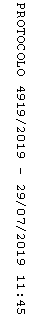 